Об   утверждении  муниципальной ПрограммыПорецкого муниципального округа ЧувашскойРеспублики «Формирование современной городской среды на 2023 – 2035 годы»В соответствии со статьей 16 Федерального закона от 6 октября 2003 г. № 131             «Об общих принципах организации местного самоуправления в Российской Федерации», ст. 179 Бюджетного кодекса Российской Федерации, постановлением Правительства Российской Федерации от 10 февраля 2017 г. № 169 «Об утверждении Правил представления и распределения субсидий из федерального бюджета бюджетам субъектов Российской Федерации на поддержку государственных программ субъектов Российской Федерации и муниципальных программ формирования современной городской среды» администрация Порецкого муниципального округа  п о с т а н о в л я е т:1.Утвердить прилагаемую  муниципальную программу Порецкого муниципального округа Чувашской Республики «Формирование современной городской среды» на 2023 – 2035 годы».2.Признать утратившими силу:-постановление администрации Порецкого района Чувашской Республики от 30.11.2017 № 385 «Об утверждении муниципальной программы «Формирование современной городской среды на территории Порецкого района Чувашской Республики на 2018-2022годы.»;-постановление администрации Порецкого района Чувашской Республики от 21.02.2019 № 66  «О внесении изменений в постановление администрации Порецкого района от 30.11.2017 № 385  «Формирование современной городской среды на территории Порецкого района Чувашской Республики на 2018-2022 годы»;-постановление администрации Порецкого района Чувашской Республики от 02.04.2019 № 133  «О внесении изменений в постановление администрации Порецкого района от 30.11.2017 № 385  «Формирование современной городской среды на территории Порецкого района Чувашской Республики на 2018-2022 годы»;-постановление администрации Порецкого района Чувашской Республики от 15.08.2019 № 298  «О внесении изменений в постановление администрации Порецкого района от 30.11.2017 № 385  «Формирование современной городской среды на территории Порецкого района Чувашской Республики на 2018-2022 годы»;-постановление администрации Порецкого района Чувашской Республики от 04.02.2020 № 35  «О внесении изменений в постановление администрации Порецкого района от 30.11.2017 № 385  «Формирование современной городской среды на территории Порецкого района Чувашской Республики на 2018-2022 годы»;-постановление администрации Порецкого района Чувашской Республики от 18.05.2020 № 165  «О внесении изменений в постановление администрации Порецкого района от 30.11.2017 № 385  «Формирование современной городской среды на территории Порецкого района Чувашской Республики на 2018-2022 годы»;-постановление администрации Порецкого района Чувашской Республики от 03.03.2021 № 72  «О внесении изменений в постановление администрации Порецкого района от 30.11.2017 № 385  «Формирование современной городской среды на территории Порецкого района Чувашской Республики на 2018-2022 годы»;-постановление администрации Порецкого района Чувашской Республики от 31.05.2021 № 147  «О внесении изменений в постановление администрации Порецкого района от 30.11.2017 № 385  «Формирование современной городской среды на территории Порецкого района Чувашской Республики на 2018-2022 годы»;-постановление администрации Порецкого района Чувашской Республики от 07.02.2022 № 34  «О внесении изменений в постановление администрации Порецкого района от 30.11.2017 № 385  «Формирование современной городской среды на территории Порецкого района Чувашской Республики на 2018-2022 годы»;-постановление администрации Порецкого района Чувашской Республики от 10.11.2022 № 279  «О внесении изменений в постановление администрации Порецкого района от 30.11.2017 № 385  «Формирование современной городской среды на территории Порецкого района Чувашской Республики на 2018-2022 годы».3.Настоящее постановление вступает в силу со дня его официального опубликования в издании «Вестник Поречья» и подлежит размещению на сайте Порецкого муниципального округа в сети «Интернет».Утверждена постановлением администрации Порецкого муниципального округа Чувашской Республики от  №Муниципальная программа«Формирование современной городской среды на   2023-2035годы»УТВЕРЖДЕНАПостановлением      администрацииПорецкого муниципального округаот __________  № ____Муниципальная программа Порецкого муниципального округа Чувашской Республики «Формирование современной городской среды   на 2023-2035годы»Паспорт муниципальной программыРаздел I. Общая характеристика сферы реализации муниципальной программыНа территории Порецкого муниципального округа Чувашской Республики расположено 36 населенных  пунктов, в том числе 1 населенный пункт – административный центр с. Порецкое с численностью населения свыше 1000 человек.На конец 2022 года общая протяженность улиц, проездов по Порецкому муниципальному округу Чувашской Республики составляет 251 км. Общее количество освещенных частей улиц, проездов – 35 единиц, в том числе образуемых группой многоквартирных домов жилой застройки – 7 единиц, общее количество общественных территорий – 3 единиц, парки и скверы – 0 единицы.Основные проблемы в сфере благоустройства населенных пунктов Порецкого муниципального округа Чувашской Республики следующие:- высокая степень износа твердых покрытий дворовых проездов и тротуаров; - отсутствие достаточного количества парковочных  мест на дворовых территориях, беспорядочная парковка автомобилей в зонах зеленых насаждений, на детских и спортивных площадках;- несоответствие уровня освещенности дворовых, общественных территорий, парков и скверов требованиям национальных стандартов;- недостаточный уровень озеленения в муниципального округах многоэтажной застройки; - недостаточное количество и отсутствие современных малых архитектурных форм, детских игровых площадок в дворовых, общественных территорий, парках и скверах.Муниципальная программа Порецкого муниципального округа Чувашской Республики «Формирование современной городской среды на 2023-2035годы» (далее – Муниципальная программа) рассчитана на долгосрочный период, в рамках ее реализации предусматривается целенаправленная работа по комплексному благоустройству территорий муниципального округа.В ходе реализации Муниципальной программы согласованные действия Министерства строительства, архитектуры и жилищно-коммунального хозяйства Чувашской Республики, органов местного самоуправления позволят комплексно подойти к решению вопросов благоустройства территорий и тем самым улучшить условия проживания для жителей Порецкого муниципального округа Чувашской Республики.Раздел II. Приоритеты, цели и задачи в сфере реализацииМуниципальной программы. Индикаторы достижения целей и решения задач, описание основных ожидаемых конечных результатов Муниципальной программы, срок и этапы реализации Муниципальной программыВ целях реализации приоритетного проекта «Формирование современной городской среды на 2023-2035годы» разработаны мероприятия Муниципальной программы, направленные на формирование современной городской среды и обустройство мест массового отдыха населения Порецкого муниципального округа Чувашской Республики. Реализация программных мероприятий предусматривает активное участие граждан в формировании и реализации Муниципальной программы. Органы местного самоуправления, в состав которых входят населенные пункты с численностью населения свыше 1000 человек, должны принять (актуализировать существующие) правила благоустройства, предусматривающие учет мнения граждан при формировании муниципальных программ, разработку механизма реализации мероприятий по благоустройству, инициированных гражданами, финансовое и (или) трудовое участие граждан и организаций в их реализации. При этом должны быть предусмотрены и инструменты общественного контроля.Целью Муниципальной программы является создание условий для системного повышения качества и комфорта городской среды на всей территории Порецкого муниципального округа Чувашской Республики путем реализации в период 2023-2035 годов комплекса мероприятий по благоустройству территорий.Основными задачами Муниципальной программы являются:повышение уровня благоустройства дворовых территорий;повышение уровня благоустройства общественных территорий (площадей, улиц, пешеходных зон, скверов, парков, иных территорий);повышение уровня вовлеченности заинтересованных граждан, организаций в реализацию мероприятий по благоустройству территорий.Мероприятия по благоустройству направлены на создание комфортной среды для проживания и жизнедеятельности человека и обеспечение увеличения количества благоустроенных дворовых и общественных территорий, мест массового отдыха населения (парков).Состав целевых индикаторов и показателей Муниципальной программы определен исходя из принципа необходимости и достаточности информации для характеристики достижения цели и решения задач муниципальной программы.Сведения о целевых индикаторах и показателях Муниципальной программы приведены в приложении № 1 к Муниципальной программе.Достижение цели и решение задач Муниципальной программы будут осуществляться с учетом сложившихся реалий и прогнозируемых процессов в экономике и сфере благоустройства дворовых и общественных территорий.Муниципальная программа рассчитана на период 2023-2035 годов. Реализация Муниципальной программы предусматривает три этапа: I этап – 2023-2025 годы, II этап – 2026-2030 годы, III этап – 2031-2035 годы.Раздел III. Перечень основных мероприятий программыВ целях комплексного решения задач и достижения цели реализация Муниципальной программы будет осуществляться в рамках одной подпрограммы.Подпрограмма «Благоустройство дворовых и общественных территорий».В Подпрограмме предусматривается проведение следующих мероприятий:Основное мероприятие «Содействие благоустройству населенных пунктов Порецкого муниципального округа».Основное мероприятие «Формирование комфортной городской среды на 2023-2035годы».Раздел IV. Общая характеристика участия органов местногосамоуправления в реализации Муниципальной программы, в том числе основных мероприятий, реализуемых имиУчастие органов местного самоуправления в мероприятиях, направленных на создание условий для формирования современной городской среды, заключается в разработке и реализации соответствующих муниципальных программ.Муниципальные программы должны представлять собой взаимоувязанный комплекс мероприятий, направленных на достижение целевых индикаторов и показателей.Муниципальные программы могут предусматривать также меры, способствующие:содействию профессиональной переподготовке и повышению квалификации специалистов в сфере жилищно-коммунального хозяйства и благоустройства территорий;созданию механизма реализации мероприятий по благоустройству территорий, предполагающего масштабное вовлечение граждан в реализацию указанных мероприятий, что позволит улучшить качество среды проживания в населенных пунктах.Субсидии из республиканского бюджета Чувашской Республики, получаемые бюджетом муниципального округа, направляются на реализацию мероприятий по благоустройству дворовых территорий многоквартирных домов и общественных территорий расположенных на территории Порецкого муниципального округа.Раздел V. Ресурсное обеспечение ПрограммыПрограмма направлена на консолидацию средств федерального, республиканского и местного бюджетов для формирования в дворовых территориях условий комфортного проживания жителей населенных пунктов.Общий объем финансирования муниципальной Программы за 2023-2035 годы составит 134210,2 тыс. рублей, в том числе:за счет средств федерального бюджета Российской Федерации – 79438,4 тыс. руб.; за счет средств республиканского бюджета – 114,1 тыс. руб.;- за счет средств местного бюджета – 54657,7 тыс. рублей;Объемы и источники финансирования муниципальной программы уточняются при формировании бюджета Порецкого муниципального округа Чувашской Республики на очередной финансовый год и плановый период.Ресурсное обеспечение и прогнозная (справочная) оценка расходов за счет всех источников финансирования реализации муниципальной Программы на 2023-2035 годы приведены в приложении № 2.Раздел VI. Обоснование выделения подпрограмм муниципальной программыКомплексный характер цели и задач Муниципальной программы обусловливает целесообразность использования программно-целевых методов управления для скоординированного достижения цели и решения задач как в целом Муниципальной программы, так и ее подпрограмм.В рамках Муниципальной программы предусмотрена реализация следующей подпрограммы:«Благоустройство дворовых и общественных территорий» (Приложение № 3).Подпрограмма имеют собственную систему целевых ориентиров, согласующихся с целью и задачами Муниципальной программы и подкрепленных конкретными мероприятиями и целевыми индикаторами, и показателями.Цель и задачи Муниципальной программы не могут быть достигнуты без реализации комплекса мероприятий, предусмотренных в рамках соответствующих подпрограмм.Раздел VII. Анализ рисков реализации Муниципальной программы и описание мер управления рисками реализации Муниципальной программыВ рамках реализации Муниципальной программы рисками, оказывающими влияние на достижение цели и решение задач Муниципальной программы, являются:а) социальные риски, связанные с низкой социальной активностью населения, отсутствием традиции совместного благоустройства дворовых территорий, в том числе:невостребованностью среди граждан созданной в ходе реализации проектов по благоустройству инфраструктуры;отрицательной оценкой гражданами реализованных проектов по благоустройству;б) управленческие (внутренние) риски, связанные с неэффективным управлением Муниципальной программой, низким качеством межведомственного взаимодействия, недостаточным контролем за реализацией мероприятий, в том числе:отсутствием информации, необходимой для проведения оценки качества благоустройства населенных пунктов;непринятием органами местного самоуправления соответствующих федеральным методическим документам правил благоустройства территорий;Мероприятия по предупреждению рисков:активная работа по вовлечению граждан и организаций в реализацию проектов по благоустройству;проведение информационно-разъяснительной работы в средствах массовой информации в целях стимулирования активности граждан и бизнеса в инициировании проектов по благоустройству;реализация в муниципальных образованиях требований об обязательном закреплении за собственниками, законными владельцами (пользователями) обязанности по содержанию прилегающей территории;получение органами местного самоуправления муниципальных образований субсидий на реализацию мероприятий по благоустройству за счет средств федерального бюджета и республиканского бюджета Чувашской Республики;формирование четких графиков реализации соглашений о предоставлении субсидий с конкретными мероприятиями, сроками их исполнения и ответственными лицами;формирование библиотеки лучших практик по реализации проектов по благоустройству.Муниципальная программа представляет собой управленческий инструмент, позволяющий в определенной степени решать указанные проблемы. Реализация комплекса задач, предусмотренных Муниципальной программой, обеспечит приоритетные направления государственной политики в области повышения уровня и качества жизни населения на всей территории Порецкого муниципального округа Чувашской Республики.Приложение № 1 к Муниципальной программеСведения о целевых индикаторах, показателях муниципальной программы «Формирование современной городской среды   на 2023-2035годы»Приложение № 2 к Муниципальной программеРЕСУРСНОЕ ОБЕСПЕЧЕНИЕ ПРОГРАММЫ ЗА СЧЕТ ВСЕХ ИСТОЧНИКОВ ФИНАНСИРОВАНИЯПриложение № 3  к Муниципальной программеПодпрограмма                 «Благоустроенных дворовых и общественных территорий»ПАСПОРТ ПОДПРОГРАММЫРаздел I. Характеристика сферы реализации подпрограммы, описание основных проблем в указанной сфере и прогноз ее развитияВ соответствии со статьей 36 Жилищного кодекса Российской Федерации собственникам помещений в многоквартирном доме принадлежит на праве общей долевой собственности общее имущество в многоквартирном доме, в том числе земельный участок, на котором расположен данный дом, с элементами озеленения и благоустройства, иные предназначенные для обслуживания, эксплуатации и благоустройства данного дома и расположенные на указанном земельном участке объекты. Надлежащее содержание придомовой территории осуществляется собственниками помещений в многоквартирных домах.Неудовлетворительное состояние дворовых территорий не позволяет в полной мере реализовать обязанность собственников помещений в многоквартирных домах по поддержанию санитарного состояния общего имущества, в том числе по благоустройству дворов.Общая численность населения Порецкого муниципального округа Чувашской Республики на  01 января 2022 года составляет 11040 человек.По состоянию на 1 января 2022 г. на территории Порецкого муниципального округа Чувашской Республики в населённых пунктах численностью свыше 1000 человек общее количество объектов благоустройства составляет 51 ед., из них:дворовых территорий – 46 ед.; общественных территорий – 3 ед.На территории Порецкого муниципального округа Чувашской Республики расположено 49 многоквартирных домов (без блокированных многоквартирных домов). При этом 38,5 процентов многоквартирных домов построено до 1999 года и не соответствует современным требованиям к уровню благоустройства.Анализ сферы благоустройства территорий в сельских поселениях показал необходимость системного решения проблем благоустройства дворовых и общественных территорий. Для повышения уровня и качества жизни населения необходимо устранить основные системные проблемы:недостаточное бюджетное финансирование благоустройства и озеленения населенных пунктов;неудовлетворительное состояние асфальтобетонного покрытия на придомовых и общественных территориях;недостаточная обеспеченность жилой среды элементами благоустройства (урны, скамейки, детские и спортивные площадки, парковочные карманы, контейнерные площадки для сбора твердых коммунальных отходов, освещение, объекты, предназначенные для обслуживания лиц с ограниченными возможностями);неудовлетворительное состояние большого количества зеленых насаждений; необходимость планомерного формирования	экологической культуры населения.Для решения данной проблемы требуются участие и взаимодействие органов местного самоуправления, населения, организаций, финансирование с привлечением источников всех уровней.В рамках подпрограммы будут реализованы основные мероприятия, которые направлены на реализацию поставленных целей и задач подпрограммы и муниципальной программы Порецкого муниципального округа Чувашской Республики «Формирование современной городской среды» в целом. Основные мероприятия подразделяются на отдельные мероприятия, реализация которых позволит обеспечить достижение целевых индикаторов и показателей подпрограммы.Раздел II. Приоритеты, цели и задачи в сфере реализации подпрограммы.Индикаторы достижения целей и решения задач, описание основных ожидаемых конечных результатов подпрограммы, срок и этапы реализации подпрограммыПриоритетами реализации подпрограммы являются:повышение уровня благоустройства территорий сельских поселений: принятие (актуализация действующих) правил благоустройства с учетом мнения граждан, общественных организаций, что позволит качественно изменить уровень планирования и реализации мероприятий по благоустройству;реализация механизма поддержки мероприятий по благоустройству, инициированных гражданами;формирование инструментов общественного контроля.Целью подпрограммы является повышение качества и комфорта городской среды на территории Порецкого муниципального округа Чувашской Республики.Задачами подпрограммы являются:формирование комфортной городской среды для жителей Порецкого муниципального округа Чувашской Республики;создание условий для повышения благоустройства территорий Порецкого муниципального округа;улучшение эстетического облика населенных пунктов;повышение вовлеченности заинтересованных граждан,	организаций в реализацию мероприятий по благоустройству территорий сельских поселений.Реализация подпрограммы осуществляется в 2023-2035 годы.Основными целевыми индикаторами и показателями	подпрограммы являются:Количество благоустроенных дворовых территорий (оборудованных местами для проведения досуга и отдыха разными группами населения (спортивные,  детские  площадки  и  т.д.),   малыми   архитектурными  формами) 46 единицы;количество благоустроенных общественных территорий 3 единицы;Основными ожидаемыми результатами реализации подпрограммы являются: повышение уровня благоустройства дворовых и общественных территорий; создание комфортных условий проживания для населения Порецкого муниципального округа Чувашской Республики;улучшение эстетического облика населенных пунктов;вовлечение заинтересованных граждан,	организаций в реализацию мероприятий по благоустройству территорий.Сведения о целевых индикаторах и показателях подпрограммы приведены в приложении № 1 к подпрограмме.Раздел III. Характеристика основных мероприятий подпрограммыОсновные мероприятия подпрограммы направлены на реализацию поставленных целей и задач подпрограммы и Муниципальной программы в целом. Мероприятия подпрограммы подразделяются на мероприятия по финансовому обеспечению, организационные мероприятия и мероприятия по нормативно-правовому обеспечению реализации подпрограммы.Основные мероприятия подпрограммы подразделяются на отдельные мероприятия, реализация которых обеспечит достижение целевых индикаторов и показателей подпрограммы.Подпрограмма содержит два основных мероприятия:Основное мероприятие 1. Содействие благоустройству населенных пунктов Порецкого муниципального округа Чувашской Республики.Мероприятие 1.1. Уличное освещение.Мероприятие 1.2. Реализация мероприятий по благоустройству территорий.Основное мероприятие 2. Формирование комфортной городской среды.Мероприятие 2.1. Создание комфортной городской среды в малых городах и исторических поселениях - победителях Всероссийского конкурса лучших проектов создания комфортной городской среды.Мероприятие 2.2. Реализация программ формирования современной городской среды.В результате реализации данного мероприятия количество благоустроенных общественных территорий – 3единицы.Реализация данного основного мероприятия подпрограммы оценивается достижением следующих целевых индикаторов и показателей:количество благоустроенных дворовых территорий (оборудованных местами для проведения досуга и отдыха разными группами населения (спортивные, детские площадки и т.д.), малыми архитектурными формами) 46 единицы;количество благоустроенных общественных территорий 3 единиц. Основное мероприятие направлено на вовлечение	заинтересованных граждан, организаций в реализацию мероприятий по благоустройству территорий Порецкого муниципального округа Чувашской Республики.Раздел IV. Характеристика основных мероприятий, реализуемых органами местного самоуправления муниципальных образованийПодпрограмма направлена на вовлечение органов местного самоуправления в непосредственную работу по реализации на территории Порецкого муниципального округа Чувашской Республики приоритетного проекта «Формирование комфортной городской среды».В рамках реализации подпрограммы органами местного самоуправления планируется осуществление мероприятий по благоустройству дворовых и общественных территорий, в том числе мероприятий, направленных на формирование доступной городской среды для маломобильных групп населения.Раздел V. Обоснование объема финансовых ресурсов, необходимых для реализации подпрограммыФинансирование подпрограммы осуществляется за счет средств федерального бюджета, республиканского бюджета Чувашской Республики, местного бюджета.При софинансировании мероприятий подпрограммы из внебюджетных источников могут использоваться в том числе различные инструменты государственно-частного партнерства.Общий объем финансирования подпрограммы за 2023-2035 годы составит 134210,2 тыс. рублей, в том числе:-за счет средств федерального бюджета Российской Федерации – 79438,4 тыс. руб.;за счет средств республиканского бюджета – 114,1 тыс. руб.;- за счет средств местного бюджета – 54657,7 тыс. рублей;Объемы и источники финансирования муниципальной программы уточняются при формировании консолидированного бюджета Порецкого муниципального округа Чувашской Республики на очередной финансовый год и плановый период.Ресурсное обеспечение реализации подпрограммы за счет всех источников финансирования приведено в приложении № 2 к настоящей подпрограмме.Раздел VI. Анализ рисков реализации подпрограммыи описание мер управления рисками реализации подпрограммыРисками, оказывающими влияние на достижение цели и решение задач, в рамках реализации подпрограммы являются:а) социальные риски, связанные с низкой социальной активностью населения, отсутствием традиции совместного благоустройства дворовых территорий, в том числе:невостребованностью среди граждан созданной в ходе реализации проектов по благоустройству инфраструктуры;отрицательной оценкой гражданами реализованных проектов по благоустройству;б) управленческие (внутренние) риски, связанные с неэффективным управлением настоящей подпрограммой, низким качеством межведомственного взаимодействия, недостаточным контролем за реализацией мероприятий, в том числе:отсутствием информации, необходимой для проведения оценки качества благоустройства населенных пунктов;непринятием органами местного самоуправления сельских поселений соответствующих федеральным методическим документам правил благоустройства территорий;Мероприятия по предупреждению рисков:активная работа по вовлечению граждан и организаций в реализацию проектов по благоустройству;проведение информационно-разъяснительной работы в средствах массовой информации в целях стимулирования активности граждан и бизнеса в инициировании проектов по благоустройству;реализация в муниципальных образованиях требований об обязательном закреплении за собственниками, законными владельцами (пользователями) обязанности по содержанию прилегающей территории;получение органами местного самоуправления муниципальных образований субсидий на реализацию мероприятий по благоустройству за счет средств федерального бюджета и республиканского бюджета Чувашской Республики;формирование четких графиков реализации соглашений о предоставлении субсидий с конкретными мероприятиями, сроками их исполнения и ответственными лицами;формирование библиотеки лучших практик по реализации проектов по благоустройству.Подпрограмма представляет собой управленческий инструмент, позволяющий в определенной степени решать указанные проблемы. Реализация комплекса задач, предусмотренных настоящей подпрограммой, обеспечит приоритетные направления государственной политики в области повышения уровня и качества жизни населения на всей территории Порецкого муниципального округа Чувашской Республики.Приложение № 1 к подпрограмме«Благоустройство дворовых и общественных территорий»Сведения о целевых индикаторах, показателях подпрограммы «Благоустройство дворовых и общественных территорий»Приложение № 2 к подпрограмме«Благоустройство дворовых и общественных территорий»РЕСУРСНОЕ ОБЕСПЕЧЕНИЕ ПОДПРОГРАММЫ «БЛАГОУСТРОЙСТВО ДВОРОВЫХ И ОБЩЕСТВЕННЫХ ТЕРРИТОРИЙ» ЗА СЧЕТ ВСЕХ ИСТОЧНИКОВ ФИНАНСИРОВАНИЯ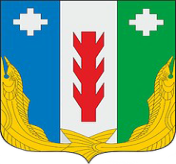 Администрация Порецкого муниципального округа Чувашской Республики  ПОСТАНОВЛЕНИЕ20.02.2023 № 156с. ПорецкоеЧăваш РеспубликинПăрачкав муниципалитет округӗн администрацийĕЙЫШĂНУ20.02.2023 № 156Пăрачкав салиГлава Порецкого муниципального округа                                                            Е.В.ЛебедевОтветственный исполнитель:Администрация Порецкого муниципального округа Чувашской РеспубликиНепосредственный исполнитель:Управление по благоустройству и развитию территорий администрации Порецкого муниципального округа Чувашской Республики (тел. 8(83543) 2-10-19, e-mail: porezk_stroitel@cap.ru)Наименование муниципальной программы-«Формирование современной городской среды на    2023-2035годы»Ответственный исполнитель муниципальной программы-Отдел строительства, дорожного хозяйства, ЖКХ и экологии Управления по благоустройству и развитию  территорий администрации Порецкого муниципального округа Чувашской  РеспубликиСоисполнители муниципальной программы-Территориальные отделы управления по благоустройству и развитию территорий  администрации Порецкого муниципального округа Чувашской РеспубликиПодпрограммы муниципальной программы-«Благоустроенных дворовых и общественных территорий»Цель муниципальной программы-создание условий для системного повышения качества и комфорта городской среды на всей территории Порецкого муниципального округа Чувашской Республики путем реализации в период 2023-2035 годов комплекса мероприятий по благоустройству территорий сельских поселенийЗадачи муниципальной программы-Повышение уровня благоустройства дворовых территорий в сельских поселениях;повышение уровня благоустройства общественных территорий (площадей, улиц, пешеходных зон, скверов, парков, иных территорий);повышение уровня вовлеченности заинтересованных граждан, организаций в реализацию мероприятий по благоустройству территорий Целевые индикаторы и показатели муниципальной программы-к 2036 году будут достигнуты следующие целевые индикаторы и показатели:Количество  благоустроенных дворовых и общественных территорий – 51;Доля финансового участия граждан, организаций в выполнении мероприятий по благоустройству дворовых территорий – 0,1%;Доля объема закупок оборудования, имеющего российское происхождение, в том числе оборудования, закупаемого при выполнении работ, в общем объеме оборудования, закупленного в рамках реализации мероприятий государственных (муниципальных) программ современной городской среды – 90%;Доля граждан, принявших участие в решении вопросов развития городской среды, от общего количества граждан в возрасте от 14 лет, проживающих в муниципальных образованиях, на территории которых реализуются проекты по созданию комфортной городской среды – 0,1%.Сроки  и этапы реализации муниципальной программы-2023-2035 годы:I этап – 2023-2025 годы;II этап – 2026-2030 годы;III этап – 2031-2035 годыОбъемы  и источники финансирования муниципальной программы-Источником финансирования муниципальной программы является Федеральный бюджет, республиканский бюджет, местный бюджет.Общая сумма расходов на реализацию мероприятий муниципальной программы в 2023-2035 годах составит 134210,2 тысяч рублей, в том числе:в 2023 году – 79655,4  тыс. рублей;в 2024 году – 7258,2  тыс. рублей;в 2025 году – 7296,6  тыс. рублей;в 2026-2030 годах – 20000,0 тыс. рублейв 2031-2035 годах – 20000,0 тыс. рублейиз них средства:федерального бюджета – 79438,4 тыс. рублей, в том числе:в 2023 году – 72936,9  тыс. рублей;в 2024 году – 3255,2  тыс. рублей;в 2025 году – 3246,3  тыс. рублей;в 2026-2030 годах – 0,00 тыс. рублейв 2031-2035 годах – 0,00 тыс. рублейреспубликанского бюджета – 114,1 тыс. рублей, в том числе:в 2023 году – 20,8  тыс. рублей;в 2024 году – 23,0  тыс. рублей;в 2025 году – 70,3  тыс. рублей;в 2026-2030 годах – 0,00 тыс. рублей;в 2031-2035 годах – 0,00 тыс. рублейместного бюджета – 54657,7 тыс. рублей, в том числе:в 2023 году – 6697,7 тыс. рублей;в 2024 году – 3980,0 тыс. рублей; в 2025 году – 3980,0 тыс. рублей; в 2026-2030 годах – 20000,00 тыс. рублейв 2031-2035 годах – 20000,00 тыс. рублейОбъемы и источники финансирования муниципальной программы уточняются при формировании бюджета Порецкого муниципального округа Чувашской Республики на очередной финансовый год и плановый периодОжидаемые результаты реализации муниципальной программы-увеличение количества благоустроенных дворовых, общественных территорий и мест массового отдыха населения№п/пЦелевой индикатор (показатель) (наименование)ЕдиницаизмеренияЦелевые индикаторыЦелевые индикаторыЦелевые индикаторыЦелевые индикаторыЦелевые индикаторы№п/пЦелевой индикатор (показатель) (наименование)Единицаизмерения2023202420252026-20302031-203512345678Подпрограмма № 1 «Благоустроенных дворовых и общественных территорий»Подпрограмма № 1 «Благоустроенных дворовых и общественных территорий»Подпрограмма № 1 «Благоустроенных дворовых и общественных территорий»Подпрограмма № 1 «Благоустроенных дворовых и общественных территорий»Подпрограмма № 1 «Благоустроенных дворовых и общественных территорий»Подпрограмма № 1 «Благоустроенных дворовых и общественных территорий»Подпрограмма № 1 «Благоустроенных дворовых и общественных территорий»Подпрограмма № 1 «Благоустроенных дворовых и общественных территорий»1.Количество  благоустроенных дворовых и общественных территорий ед.111002.Доля финансового участия граждан, организаций в выполнении мероприятий по благоустройству дворовых территорий%0,10,10,10,10,13.Доля объема закупок оборудования, имеющего российское происхождение, в том числе оборудования, закупаемого при выполнении работ, в общем объеме оборудования, закупленного в рамках реализации мероприятий государственных (муниципальных) программ современной городской среды%90909090904.Доля граждан, принявших участие в решении вопросов развития городской среды, от общего количества граждан в возрасте от 14 лет, проживающих в муниципальных образованиях, на территории которых реализуются проекты по созданию комфортной городской среды%0,10,10,10,10,1СтатусНаименованиемуниципальной программы (основного мероприятия, мероприятия)Код  бюджетнойклассификацииКод  бюджетнойклассификацииИсточники  финансированияОценка расходов по годам, тыс. рублейОценка расходов по годам, тыс. рублейОценка расходов по годам, тыс. рублейОценка расходов по годам, тыс. рублейОценка расходов по годам, тыс. рублейСтатусНаименованиемуниципальной программы (основного мероприятия, мероприятия)ГРБСцелевая статья расходовИсточники  финансирования2023202420252026-20302031-203512345678910Муниципальная программа Порецкого района Чувашской Республики «Формирование современной городской среды   на 2023-2035годы»994А500000000всего            79655,47258,27296,620000,020000,0Муниципальная программа Порецкого района Чувашской Республики «Формирование современной городской среды   на 2023-2035годы»994А500000000федеральный  бюджет    72936,93255,23246,30,000,00Муниципальная программа Порецкого района Чувашской Республики «Формирование современной городской среды   на 2023-2035годы»994А500000000республиканский бюджет 20,823,070,30,000,00Муниципальная программа Порецкого района Чувашской Республики «Формирование современной городской среды   на 2023-2035годы»994А500000000бюджет Порецкого муниципального округа6697,73980,03980,020000,020000,001. Подпрограмма «Благоустройство дворовых и общественных территорий»Благоустройство дворовых и общественных территорий994А510000000всего            79655,47258,27296,620000,020000,01. Подпрограмма «Благоустройство дворовых и общественных территорий»Благоустройство дворовых и общественных территорий994А510000000федеральный  бюджет    72936,93255,23246,30,000,001. Подпрограмма «Благоустройство дворовых и общественных территорий»Благоустройство дворовых и общественных территорий994А510000000республиканский бюджет 20,823,070,30,000,001. Подпрограмма «Благоустройство дворовых и общественных территорий»Благоустройство дворовых и общественных территорий994А510000000бюджет Порецкого муниципального округа6697,73980,03980,020000,020000,00Основное мероприятие«Содействие благоустройству населенных пунктов»994А510200000всего            5988,83970,03970,020000,020000,0Основное мероприятие«Содействие благоустройству населенных пунктов»994А510200000федеральный  бюджет    0,000,000,000,000,00Основное мероприятие«Содействие благоустройству населенных пунктов»994А510200000республиканский бюджет 0,000,000,000,000,00Основное мероприятие«Содействие благоустройству населенных пунктов»994А510200000бюджет Порецкого муниципального округа5988,83970,03970,020000,020000,00МероприятиеУличное освещение994А510277400всего            2970,02970,02970,010000,010000,0МероприятиеУличное освещение994А510277400федеральный  бюджет    0,000,000,000,000,00МероприятиеУличное освещение994А510277400республиканский бюджет 0,000,000,000,000,00МероприятиеУличное освещение994А510277400бюджет Порецкого муниципального округа2970,02970,02970,010000,010000,0МероприятиеРеализация мероприятий по благоустройству 994А510277420всего            3018,81000,01000,010000,010000,0МероприятиеРеализация мероприятий по благоустройству 994А510277420федеральный  бюджет    0,000,000,000,000,00МероприятиеРеализация мероприятий по благоустройству 994А510277420республиканский бюджет 0,000,000,000,000,00МероприятиеРеализация мероприятий по благоустройству 994А510277420бюджет Порецкого муниципального округа3018,81000,01000,010000,010000,0Основное мероприятие«Формирование современной городской среды  на     2023-2035годы»994А51F200000всего            73666,63288,23326,60,000,00Основное мероприятие«Формирование современной городской среды  на     2023-2035годы»994А51F200000федеральный  бюджет    72936,93255,23246,30,000,00Основное мероприятие«Формирование современной городской среды  на     2023-2035годы»994А51F200000республиканский бюджет 20,823,070,30,000,00Основное мероприятие«Формирование современной городской среды  на     2023-2035годы»994А51F200000бюджет Порецкого муниципального округа708,910,010,00,000,00МероприятиеСоздание комфортной городской среды в малых городах и исторических поселениях - победителях Всероссийского конкурса лучших проектов создания комфортной городской среды994А51F254240всего            70700,00,00,00,00,0МероприятиеСоздание комфортной городской среды в малых городах и исторических поселениях - победителях Всероссийского конкурса лучших проектов создания комфортной городской среды994А51F254240федеральный  бюджет    70000,00,00,00,00,0МероприятиеСоздание комфортной городской среды в малых городах и исторических поселениях - победителях Всероссийского конкурса лучших проектов создания комфортной городской среды994А51F254240республиканский бюджет 0,00,00,00,00,0МероприятиеСоздание комфортной городской среды в малых городах и исторических поселениях - победителях Всероссийского конкурса лучших проектов создания комфортной городской среды994А51F254240бюджет Порецкого муниципального округа700,00,00,00,00,0МероприятиеРеализация программ формирования современной городской среды на 2023-2035г.г.994А51F255550всего            2966,63288,23326,60,000,00МероприятиеРеализация программ формирования современной городской среды на 2023-2035г.г.994А51F255550федеральный  бюджет    2936,93255,23246,30,000,00МероприятиеРеализация программ формирования современной городской среды на 2023-2035г.г.994А51F255550республиканский бюджет 20,823,070,30,000,00МероприятиеРеализация программ формирования современной городской среды на 2023-2035г.г.994А51F255550бюджет Порецкого муниципального округа8,910,010,00,000,00Ответственный исполнитель программыОтдел строительства, дорожного хозяйства, ЖКХ и экологии Управления по благоустройству и развитию  территорий администрации Порецкого муниципального округа Чувашской  РеспубликиСоисполнители подпрограммыТерриториальные отделы управления по благоустройству и развитию территорий  администрации Порецкого муниципального округа Чувашской РеспубликиЦель подпрограммысоздание условий для системного повышения качества и комфорта городской среды на всей территории Порецкого муниципального округа Чувашской Республики путем реализации в период 2023-2035 годов комплекса мероприятий по благоустройству территорий Задачи подпрограммыповышение	уровня благоустройства дворовых территорий;повышение уровня благоустройства общественных территорий (площадей, улиц, пешеходных зон, скверов, парков, иных территорий);повышение уровня вовлеченности заинтересованных граждан, организаций в реализацию мероприятий по благоустройству территорий Целевые индикаторы и показатели подпрограммык 2036 году будут достигнуты следующие целевые индикаторы и показатели:Количество  благоустроенных дворовых и общественных территорий – 49;Доля финансового участия граждан, организаций в выполнении мероприятий по благоустройству дворовых территорий – 0,1%;Доля объема закупок оборудования, имеющего российское происхождение, в том числе оборудования, закупаемого при выполнении работ, в общем объеме оборудования, закупленного в рамках реализации мероприятий государственных (муниципальных) программ современной городской среды – 90%;Доля граждан, принявших участие в решении вопросов развития городской среды, от общего количества граждан в возрасте от 14 лет, проживающих в муниципальных образованиях, на территории которых реализуются проекты по созданию комфортной городской среды – 0,1%.Этапы и сроки реализации подпрограммы2023-2035 годы:I этап – 2023-2025 годы;II этап – 2026-2030 годы;III этап – 2031-2035 годыобъемы финансирования подпрограммы с разбивкой по годам реализацииИсточником финансирования муниципальной программы является Федеральный бюджет, республиканский бюджет, местный бюджет.Общая сумма расходов на реализацию мероприятий муниципальной программы в 2023-2035 годах составит 134210,2 тысяч рублей, в том числе:в 2023 году – 79655,4  тыс. рублей;в 2024 году – 7258,2  тыс. рублей;в 2025 году – 7296,6  тыс. рублей;в 2026-2030 годах – 20000,0 тыс. рублейв 2031-2035 годах – 20000,0 тыс. рублейиз них средства:федерального бюджета – 79438,4 тыс. рублей, в том числе:в 2023 году – 72936,9  тыс. рублей;в 2024 году – 3255,2  тыс. рублей;в 2025 году – 3246,3  тыс. рублей;в 2026-2030 годах – 0,00 тыс. рублейв 2031-2035 годах – 0,00 тыс. рублейреспубликанского бюджета – 114,1 тыс. рублей, в том числе:в 2023 году – 20,8  тыс. рублей;в 2024 году – 23,0  тыс. рублей;в 2025 году – 70,3  тыс. рублей;в 2026-2030 годах – 0,00 тыс. рублей;в 2031-2035 годах – 0,00 тыс. рублейместного бюджета – 54657,7 тыс. рублей, в том числе:в 2023 году – 6697,7 тыс. рублей;в 2024 году – 3980,0 тыс. рублей; в 2025 году – 3980,0 тыс. рублей; в 2026-2030 годах – 20000,00 тыс. рублейв 2031-2035 годах – 20000,00 тыс. рублейОбъемы и источники финансирования муниципальной программы уточняются при формировании бюджета Порецкого муниципального округа Чувашской Республики на очередной финансовый год и плановый периодОжидаемые результаты реализации подпрограммыувеличение количества благоустроенных дворовых территорий№п/пЦелевой индикатор (показатель) (наименование)ЕдиницаизмеренияЦелевые индикаторыЦелевые индикаторыЦелевые индикаторыЦелевые индикаторыЦелевые индикаторы№п/пЦелевой индикатор (показатель) (наименование)Единицаизмерения2023202420252026-20302031-203512345678«Благоустроенных дворовых и общественных территорий»«Благоустроенных дворовых и общественных территорий»«Благоустроенных дворовых и общественных территорий»«Благоустроенных дворовых и общественных территорий»«Благоустроенных дворовых и общественных территорий»«Благоустроенных дворовых и общественных территорий»«Благоустроенных дворовых и общественных территорий»«Благоустроенных дворовых и общественных территорий»1.Количество  благоустроенных дворовых и общественных территорий ед.111002.Доля финансового участия граждан, организаций в выполнении мероприятий по благоустройству дворовых территорий%0,10,10,10,10,13.Доля объема закупок оборудования, имеющего российское происхождение, в том числе оборудования, закупаемого при выполнении работ, в общем объеме оборудования, закупленного в рамках реализации мероприятий государственных (муниципальных) программ современной городской среды%90909090904.Доля граждан, принявших участие в решении вопросов развития городской среды, от общего количества граждан в возрасте от 14 лет, проживающих в муниципальных образованиях, на территории которых реализуются проекты по созданию комфортной городской среды%0,10,10,10,10,1СтатусНаименованиемуниципальной программы (основного мероприятия, мероприятия)Код  бюджетнойклассификацииКод  бюджетнойклассификацииИсточники  финансированияОценка расходов по годам, тыс. рублейОценка расходов по годам, тыс. рублейОценка расходов по годам, тыс. рублейОценка расходов по годам, тыс. рублейОценка расходов по годам, тыс. рублейСтатусНаименованиемуниципальной программы (основного мероприятия, мероприятия)ГРБСцелевая статья расходовИсточники  финансирования2023202420252026-20302031-20351234578910111. Подпрограмма «Благоустройство дворовых и общественных территорий»Благоустройство дворовых и общественных территорий994А510000000всего            79655,47258,27296,620000,020000,01. Подпрограмма «Благоустройство дворовых и общественных территорий»Благоустройство дворовых и общественных территорий994А510000000федеральный  бюджет    72936,93255,23246,30,000,001. Подпрограмма «Благоустройство дворовых и общественных территорий»Благоустройство дворовых и общественных территорий994А510000000республиканский бюджет 20,823,070,30,000,001. Подпрограмма «Благоустройство дворовых и общественных территорий»Благоустройство дворовых и общественных территорий994А510000000бюджет Порецкого муниципального округа6697,73980,03980,020000,020000,00Основное мероприятие«Содействие благоустройству населенных пунктов»994А510200000всего            5988,83970,03970,020000,020000,0Основное мероприятие«Содействие благоустройству населенных пунктов»994А510200000федеральный  бюджет    0,000,000,000,000,00Основное мероприятие«Содействие благоустройству населенных пунктов»994А510200000республиканский бюджет 0,000,000,000,000,00Основное мероприятие«Содействие благоустройству населенных пунктов»994А510200000бюджет Порецкого муниципального округа5988,83970,03970,020000,020000,00МероприятиеУличное освещение994А510277400всего            2970,02970,02970,010000,010000,0МероприятиеУличное освещение994А510277400федеральный  бюджет    0,000,000,000,000,00МероприятиеУличное освещение994А510277400республиканский бюджет 0,000,000,000,000,00МероприятиеУличное освещение994А510277400бюджет Порецкого муниципального округа2970,02970,02970,010000,010000,0МероприятиеРеализация мероприятий по благоустройству 994А510277420всего            3018,81000,01000,010000,010000,0МероприятиеРеализация мероприятий по благоустройству 994А510277420федеральный  бюджет    0,000,000,000,000,00МероприятиеРеализация мероприятий по благоустройству 994А510277420республиканский бюджет 0,000,000,000,000,00МероприятиеРеализация мероприятий по благоустройству 994А510277420бюджет Порецкого муниципального округа3018,81000,01000,010000,010000,0Основное мероприятие«Формирование современной городской среды на 2023-2035годы»994А51F200000всего            73666,63288,23326,60,000,00Основное мероприятие«Формирование современной городской среды на 2023-2035годы»994А51F200000федеральный  бюджет    72936,93255,23246,30,000,00Основное мероприятие«Формирование современной городской среды на 2023-2035годы»994А51F200000республиканский бюджет 20,823,070,30,000,00Основное мероприятие«Формирование современной городской среды на 2023-2035годы»994А51F200000бюджет Порецкого муниципального округа708,910,010,00,000,00МероприятиеСоздание комфортной городской среды в малых городах и исторических поселениях - победителях Всероссийского конкурса лучших проектов создания комфортной городской среды994А51F254240всего            70700,00,00,00,00,0МероприятиеСоздание комфортной городской среды в малых городах и исторических поселениях - победителях Всероссийского конкурса лучших проектов создания комфортной городской среды994А51F254240федеральный  бюджет    70000,00,00,00,00,0МероприятиеСоздание комфортной городской среды в малых городах и исторических поселениях - победителях Всероссийского конкурса лучших проектов создания комфортной городской среды994А51F254240республиканский бюджет 0,00,00,00,00,0МероприятиеСоздание комфортной городской среды в малых городах и исторических поселениях - победителях Всероссийского конкурса лучших проектов создания комфортной городской среды994А51F254240бюджет Порецкого муниципального округа700,00,00,00,00,0МероприятиеРеализация программ формирования современной городской среды на 2023-2035г.г.994А51F255550всего            2966,63288,23326,60,000,00МероприятиеРеализация программ формирования современной городской среды на 2023-2035г.г.994А51F255550федеральный  бюджет    2936,93255,23246,30,000,00МероприятиеРеализация программ формирования современной городской среды на 2023-2035г.г.994А51F255550республиканский бюджет 20,823,070,30,000,00МероприятиеРеализация программ формирования современной городской среды на 2023-2035г.г.994А51F255550бюджет Порецкого муниципального округа8,910,010,00,000,00